Svømmeklubben Poseidon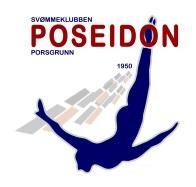 OrganisasjonsplanOrganiseringOverordnet organiseringSK Poseidon er organisert etter denne modellen:Styret velges av årsmøtet iht. gjeldende vedtekter. Styret avholder minimum ett styremøte pr måned unntatt i sommerferien.Poseidon er en klubb som baserer seg på frivillig innsats. For å få til drift av klubben er av avhengig av at foreldre engasjerer seg. For å reduserer belastningen på den enkelte er det et mål at flest mulig foreldre bidrar. Arbeidet i klubben er derfor organisert i 4 utvalg hvor det er tenkt at flere bidrar slik at belastningen blir mindre på den enkelte. Utvalgene ledes av styremedlemmer som rapporterer status til styret.KursvirksomhetFra 2017 er det foreslått at kursutvalget fjernes. Kursansvarlig rapporterer i stedet direkte til styret og deltar på (deler av) styremøte etter behov som defineres av styret. Kursansvarlig har som primær oppgave å drifte klubbens kursvirksomhet. Dette innebærer:Se til at klubben følger opp forpliktelsene i Norges SvømmeskoleavtalenAnsvar for drift av kursvirksomheten i henhold til budsjettAnsette instruktører (i samarbeid med klubbens leder)Rapportering til styretGjennomføre livredningskurs en pr. gang/år for trenere og instruktørerVidereutvikling klubbens kurstilbudMelde inn hallbehov til styretSportslig utvalg Sportslig utvalg består avSportslig lederHovedtrenerOppmannReiseansvarligMedlemOppmann og reiseansvarlig kan være samme person.Sportslig utvalg er styrets forlengede arm i den sportslige satsingen. Sportslig utvalg har ansvar for:Utarbeide sportslig planMål for det sportslige nivået i klubbenFølge opp og evaluere klubbens målsettingerHolde den røde tråden ned gjennom hele klubbens partistrukturRammen for klubbens trenerforumAnsettelse av hjelpetrenereUtarbeide terminlistePlanlegge og gjennomføre treningsleir for alle partier og utenbys stevner inkludert reise og overnattingGjennomføre foreldremøte som fokuserer på de sportslige planene for halvåret (2 ganger/år for alle partier)Sosial- og informasjonsutvalgSosial- og informasjonsutvalget består av:Leder for utvalgetKlubbtøyansvarlig2 medlemmerAlle partier skal være representert i sosialutvalget. Ansvarlig for klubbtøy kan lede utvalget. I så tilfelle bør et ekstra medlem identifiseres.Oppgaver for Sosial- og informasjonsutvalget:Arrangere jule- og sommeravslutningAnsvar for klubbtøy og gjennomføre bestilling, kjøp og utleveringLage kafé på klubbstevnerSosiale aktiviteter for alle partierHjemmesiden til PoseidonOppdatering på sosiale mediaSørge for pressedekning av stevner, arrangementer og generelt sikre at klubben profileres i mediaIT ansvarDugnadsutvalgetDugnadsutvalget skal sikre god gjennomføring av klubbens store dugnader, dvs stevnene i mars og september og Barnas Dag i mai.Dugnadsutvalget består av:Leder dugnadsutvalgStevnelederBarnas Dag ansvarligDommeransvarligOppgaver for Dugnadsutvalg:Arrangere stevne i september og mars
Det oppnevnes en egen stevnekomité fra stevne til stevne som består av hovedansvarlige for de forskjellige oppgavene under stevnet.Arrangere rekruttstevnerBarnas Dag med tilhørende loddsalgArrangere og organisere andre dugnader, som for eksempel "Potetdugnaden"Ha oversikt over foreldres engasjement og bidrag til klubben i form av dugnad og vervØkonomiutvalgØkonomiutvalg består av:Leder/økonomiansvarligSponsoransvarligTilskuddsansvarligØkonomiutvalg er ansvarlig for:Utarbeidelse av budsjett og oppfølging av regnskapDrift av svømmernes betalingsløsning og gjøre systemet kjent for foreldreSkaffe nye sponsorer og oppfølging av eksisterendeSøke om midler fra relevante stiftelser, fond og myndigheterVisjonSK Poseidon skal være blant landets fremste svømmeklubber.Med dette menes at SK Poseidon til en hver tid skal være blant de fremste svømmeklubbene i landet innenfor områdene svømmeopplæring, konkurransesvømming, trivsel i vann, rekruttering, helse, organisasjon, ledelse og kompetanse.VirksomhetsidéDrive svømmeaktiviteter for barn og unge på alle nivåerSvømmeklubben Poseidon skal gjennom å være foretrukken leverandør av all svømmeaktivitet i Grenland, sørge for en solid rekrutterings- og breddeaktivitet som skaper toppsvømmere i Norge, i en profesjonelt drevet og ledet organisasjon preget av ærlighet, ansvarlighet og inkluderingVerdierKlubbens verdier er ÆrligAnsvarligInkluderendeMed ærlig menes at:Ærlighet skal gjenspeile seg i alt vi gjør/utfører i klubben. Utøvere skal være ærlige og åpne med og mot hverandre.Utøvelsen av svømmeidretten skal skje på ærlig vis. Juks aksepteres ikke.Foreldregruppen skal være ærlige og åpne mot hverandre. Det forventes at man konfronterer hverandre med de utfordringer man har direkte. Man snakker ikke om utfordringer man har med andre til andre enn de det gjelder.Klubbens styre og andre ansvarlige skal lede klubben på en ærlig og redelig måteAlle trenere skal gå foran ved å vise ærlighet og redelighet i alt de sier og gjør i trenergjerningen.Med ansvarlig menes at:Ta ansvar for de oppgaver man har tatt på seg i klubben. Dette gjelder bådeforeldre, svømmere og trenere.Svømmere tar ansvar for sin egen trening.Ansvarlighet skal gjenspeiles gjennom måten alle som har en rolle i klubben opptrer på.Med inkluderende menes at:SK Poseidon skal preges av mangfold. Klubben skal oppmuntre til at klubben inkluderer mennesker uansett etnisk bakgrunn, religion, alder, kjønn og funksjonshemming.Utøverne skal inkludere hverandre på et slikt vis at det bygges en sterk lagånd i klubben. Videre skal det oppmuntres og legges til rette for inkludering på alle klubbens partier.SK Poseidon skal involvere alle klubbens medlemmer til en hver tid. Ingen skjulte agendaer tillates. Med dette menes at det skal legges ned en stor jobb i å involvere gjennom informasjon og kommunikasjon om aktiviteter og beslutninger.MålSvømmeklubben Poseidon skal være blant landets fremste svømmeklubberDette betyr at klubben må ha klare mål for:Norges svømmeskoleSportslig satsingOrganisasjonTrenereFor at SK Poseidon skal nå sitt hovedmål må den være blant de fremste svømmeklubbene når det gjelder de ovennevnte satsningsområder.Svømmeskolen skal ha en årlig 20% vekst i antall betalende kursplasserDelmål frem til 2019Vi skal ha 5-6 svømmere kvalifisert for individuelle øvelser under UM/jr-NM. Vi skal skape toppsvømmere ved å ivareta bredden på B og C partiet.Vi skal ha 75% av svømmere mellom 10 og 16 år kvalifisert til LÅMØ.Våre trenere og instruktører skal følge Norges Svømmeforbunds anbefalinger rundt utdanning, og skal ivareta svømmernes tekniske så vel som sosiale utviklingsbehov.Vi skal sørge for at den nye svømmehallen oppfyller Poseidon sine behov for fremtiden.Vi skal ha en organisasjonsmodell der styret er det styrende organ, driftsrelaterte oppgaver skal delegeres til utvalg, og vi skal involvere flere foreldre i drift av klubben.